	                         Coiffeuse Visagiste Mixte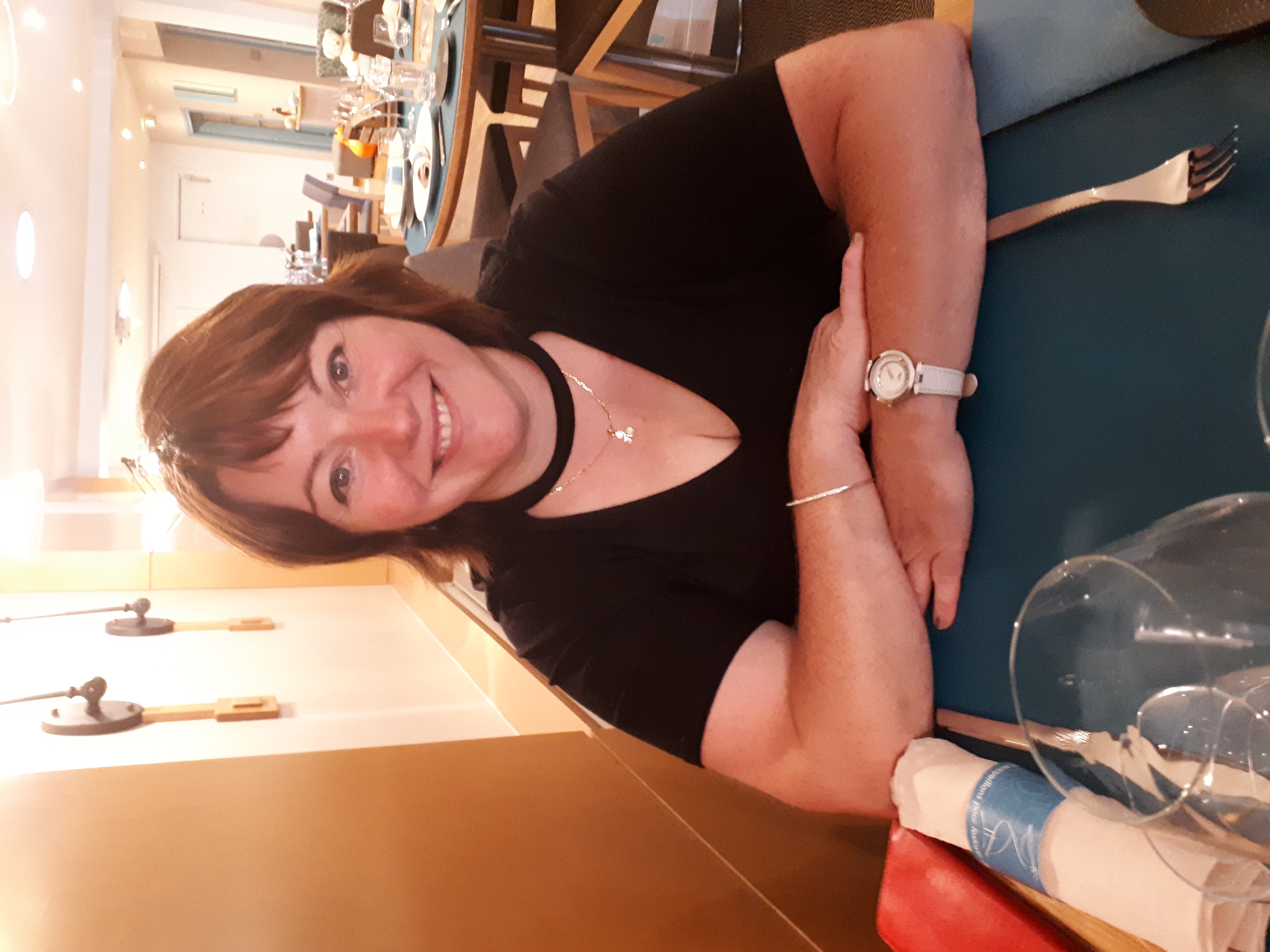                                                                            30 ans d’expérienceExpériences professionnelles :Formations :Janvier 2010-2023Coiffeuse mixte à domicile en tant qu’auto-entrepreneurTAVERNY2002-2009Coiffeuse mixteSalon BERNARDEAU (95)2002Coiffeuse mixteSalon JD coiffure (95)2001Coiffeuse mixteSalon DUMAIS Carole (95)1992-2001Coiffeuse mixteSalon COLLAS (95)1991-1992Coiffeuse mixteSalon HUCHE (95)1989-1990Assistante coiffeuseSt ALGUE, LEROY Daniel, TOOCHING coiffure1986-1989Apprentissage et contrat de qualificationSalon SISQUELLA Michel (75)2015Morphi coupeClaude JUILLARD (Rouen)2014Coupe collectionMatthieu AUSSEL (Rouen)2013Relooking, technique de coupes intensivesJeannick BOISDRON, Matthieu AUSSEL (76)2012Visualismes créateur, Morpho coiffureMatthieu AUSSEL, Marc DUGAST (Rouen)2011CoiffureMarc DUGAST (Rouen)2007BP VAE  ( PARIS)1992Coupe, chignon, permaParis1991Coiffure, permaMaurice Gérard (Paris)1990Formulaa, WellaParis1989CAP coiffure mixte (PARIS)